О внесении изменений в Устав Муниципального бюджетного учреждения культуры «Еловский культурно-досуговый центр», утвержденный постановлением Администрации Еловского муниципального района от 25 декабря 2020 г. № 533-п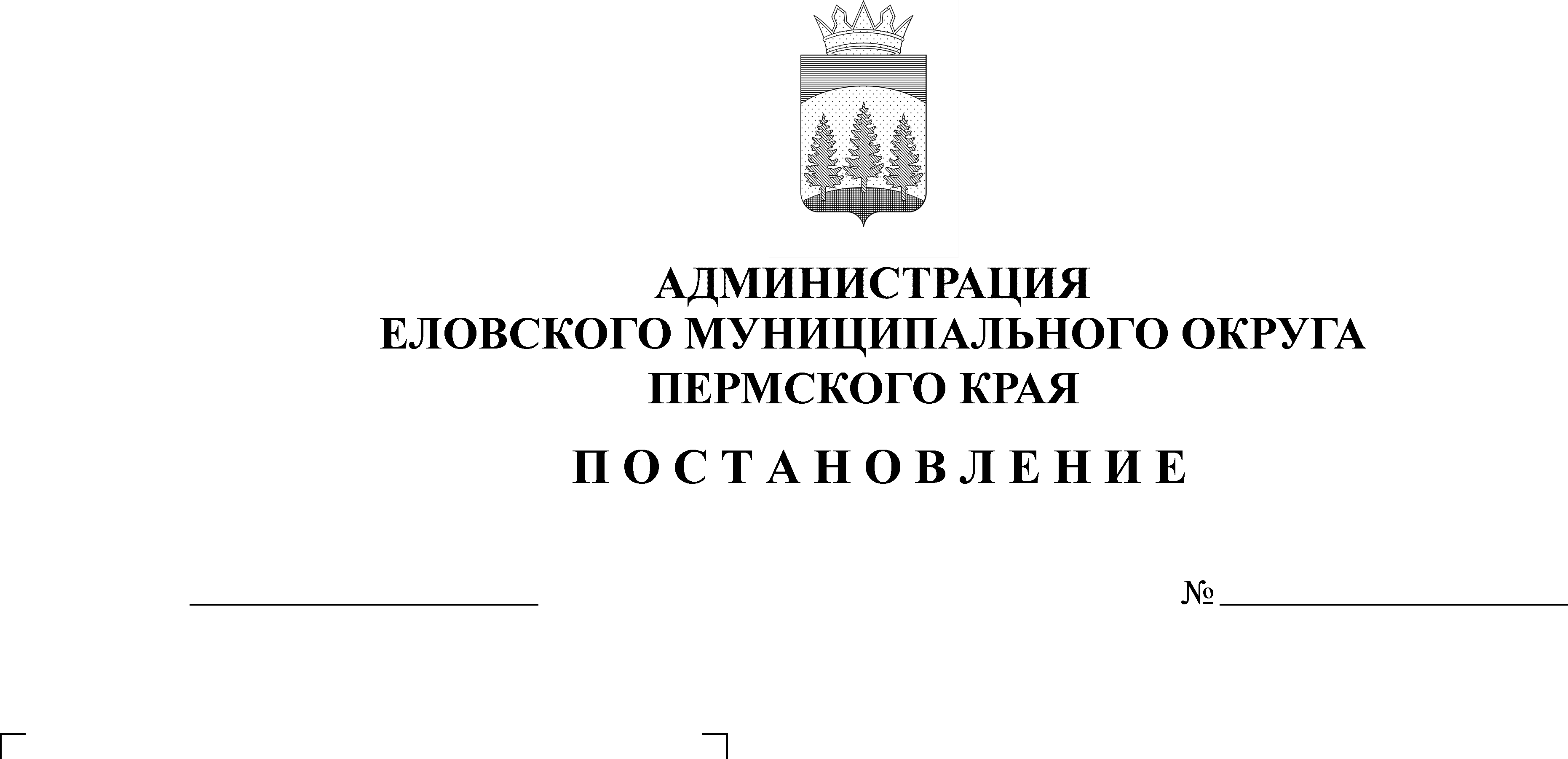 В соответствии с Федеральным законом от 06 октября 2003 г. № 131-ФЗ «Об общих принципах организации местного самоуправления в Российской Федерации», Уставом Еловского муниципального округа Пермского края, постановлением Администрации Еловского муниципального округа Пермского края от 08 декабря 2021 г. № 605-п «Об утверждении Порядка создания, реорганизации, изменения типа и ликвидации муниципальных (казенных, бюджетных и автономных) учреждений Еловского муниципального округа Пермского края, утверждения уставов муниципальных учреждений Еловского муниципального округа Пермского каря и внесения в них изменений»Администрация Еловского муниципального округа Пермского края ПОСТАНОВЛЯЕТ:1. Утвердить прилагаемые изменения в Устав Муниципального бюджетного учреждения культуры «Еловский культурно-досуговый центр», утвержденный постановлением Администрации Еловского муниципального района от 25 декабря 2020 г. № 533-п.2. Директору Муниципального бюджетного учреждения культуры «Еловский культурно-досуговый центр» зарегистрировать изменения в Устав в порядке, установленном  действующим законодательством. 3. Настоящее постановление обнародовать на официальном сайте газеты «Искра Прикамья» и официальном сайте Еловского муниципального округа Пермского края.4. Постановление вступает в силу со дня его официального обнародования.Глава муниципального округа –глава администрации Еловского муниципального округа Пермского края                                               А.А. Чечкин                 УТВЕРЖДЕНЫпостановлениемАдминистрации Еловскогомуниципального округаПермского краяот 14.06.2022 № 268-п 	ИЗМЕНЕНИЯв Устав Муниципального бюджетного учреждения культуры «Еловский культурно-досуговый центр», утвержденный постановлением администрации Еловского муниципального района от 25 декабря 2020 г. № 533-пВ разделе 1:пункт 1.8 изложить в следующей редакции:«1.8. Учреждение включает в себя 14 структурных подразделений, без права юридического лица, действующих на основании Положения о них, расположенных по следующим адресам: №Наименование структурного подразделенияМесто нахождения и адрес1.Осиновский сельский дом досуга.Сокращенное наименование: МБУК «ЕКДЦ» - СП «Осиновский СДД» 618181, Пермский край, с. Осиновик, улица Юбилейная, дом 62.Брюховский сельский дом досуга. Сокращенное наименование: МБУК «ЕКДЦ» - СП «Брюховский СДД»618182, Пермский край, с. Брюхово, улица Злыгостева, дом 413.Мичуринский сельский дом досуга.Сокращенное наименование: МБУК «ЕКДЦ» - СП «Мичуринский СДД»618183, Пермский край, д. Мичура, улица Советская, дом 304. Калиновский сельский дом досуга.  Сокращенное наименование: МБУК   «ЕКДЦ» - СП «Калиновский СДД» 618180, Пермский край, с. Калиновка, улица Центральная, дом 10/25.Крюковский сельский дом досуга.Сокращенное наименование: МБУК «ЕКДЦ» - СП «Крюковский СДД» 618170, Пермский край, с. Крюково, улица Большая Северная, дом 436.Плишкаринский сельский дом досуга.Сокращенное наименование: МБУК «ЕКДЦ» - СП «Плишкаринский СДД»  618175, Пермский край, с. Плишкари, ул. Солнечная, дом 77.Крестовский сельский дом досуга.Сокращенное наименование: МБУК «ЕКДЦ» - СП «Крестовский СДД»  618170, Пермский край, д. Кресты, улица Уральская, дом 358.Малоусинский сельский дом досуга.Сокращенное наименование: МБУК «ЕКДЦ»-СП «Малоусинский СДД» 618184, Пермский край, с. Малая Уса, улица Белокаменная, дом 39.Сугановский сельский дом досуга.Сокращенное наименование:  «ЕКДЦ» - СП «Сугановский СДД»618176, Пермский край, с. Суганка, улица Ленина, дом 4610.Нижнебардинский сельский дом досуга.Сокращенное наименование: МБУК «ЕКДЦ» - СП «Нижнебардинский СДД»   618177, Пермский край, д. Нижняя Барда, улица Центральная, дом 4611.Ятышинский сельский дом досуга.Сокращенное наименование: «ЕКДЦ» - СП «Ятышинский СДД»618176, Пермский край, д. Ятыш, улица Советская, дом 1312.Дубровский сельский дом досуга Сокращенное наименование: МБУК «ЕКДЦ» - СП «Дубровский СДД» 618173, Пермский край, с. Дуброво, ул. Память Пастухова, 10 а13.Плишкинский сельский дом досуга.Сокращенное наименование: МБУК «ЕКДЦ» - СП «Плишкинский СДД» 618174, Пермский край, д. Плишкино, улица Третья, дом 114.Шульдихинский сельский дом досуга. Сокращенное наименование: «ЕКДЦ» - СП «Шульдихинский СДД» 618172, Пермский край, д. Шульдиха, улица Заречная, дом 44 а